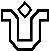 UNIVERSIDADE FEDERAL DO ESTADO DO RIO DE JANEIRO – UNIRIOCENTRO DE LETRAS E ARTESESCOLA DE LETRASPLANO DE CURSO EMERGENCIAL 2020.2 Disciplina: Abordagens Especiais em Produção Textual e Ensino Disciplina: Abordagens Especiais em Produção Textual e Ensino Código: ALT0033 C.H.: 60h (Teóricas) Curso(s) Atendido(s): Letras - Licenciatura Curso(s) Atendido(s): Letras - Licenciatura Docente: Giselle Maria Sarti Leal Matrícula: 3045794 Cronograma:03/3 – Reflexões iniciais sobre leitura e escrita – delimitando o conceito10/3 – A relação entre o escritor e o escrito17/3 – Produção textual é só escrita? Delimitando o conceito de texto24/3 – Primeira avaliação (entrega até dia 30/3)31/3 – Produção do texto oral – alguns encaminhamentos07/4 – Produção do texto escrito – alguns encaminhamentos14/4 – Trabalhando a produção textual em sala de aula de LP21/4 – Segunda avaliação (entrega até dia 27/4)28/4 – A produção textual na escola nos documentos oficiais05/5 – Avaliando a produção textual – alguns encaminhamentos12/5 – Terceira avaliação (entrega até dia 19/5) Cronograma:03/3 – Reflexões iniciais sobre leitura e escrita – delimitando o conceito10/3 – A relação entre o escritor e o escrito17/3 – Produção textual é só escrita? Delimitando o conceito de texto24/3 – Primeira avaliação (entrega até dia 30/3)31/3 – Produção do texto oral – alguns encaminhamentos07/4 – Produção do texto escrito – alguns encaminhamentos14/4 – Trabalhando a produção textual em sala de aula de LP21/4 – Segunda avaliação (entrega até dia 27/4)28/4 – A produção textual na escola nos documentos oficiais05/5 – Avaliando a produção textual – alguns encaminhamentos12/5 – Terceira avaliação (entrega até dia 19/5) MetodologiaAs aulas síncronas (24 horas - 40% do total de horas) ocorrerão às quartas-feiras, de 20h às 22h, por meio da plataforma Google Meets. A gravação dessas aulas ocorrerá com a anuência da turma e poderá ser disponibilizada mediante pedido do estudante por e-mail. As atividades assíncronas (36 horas - 60% do total de horas) consistirão em leituras, fichamentos/ resumos e produções textuais orais/ escritas.A comunicação principal se dará por meio de e-mail, bem como por meio de avisos disponibilizados na plataforma Moodle.  MetodologiaAs aulas síncronas (24 horas - 40% do total de horas) ocorrerão às quartas-feiras, de 20h às 22h, por meio da plataforma Google Meets. A gravação dessas aulas ocorrerá com a anuência da turma e poderá ser disponibilizada mediante pedido do estudante por e-mail. As atividades assíncronas (36 horas - 60% do total de horas) consistirão em leituras, fichamentos/ resumos e produções textuais orais/ escritas.A comunicação principal se dará por meio de e-mail, bem como por meio de avisos disponibilizados na plataforma Moodle.  Avaliação:A avaliação, sempre na modalidade assíncrona, ocorrerá da seguinte forma: Produção textual 1 (oral/ escrita), com prazo de 1 semana para entrega – valendo 3,0 pontosProdução textual 2 (oral/ escrita), com prazo de 1 semana para entrega – valendo 4,0 pontosAvaliação de 2 produções textuais escritas, com prazo de 1 semana para entrega – valendo 3,0 pontosProva final – para estudantes que não alcançarem a média – valendo 10 pontos Avaliação:A avaliação, sempre na modalidade assíncrona, ocorrerá da seguinte forma: Produção textual 1 (oral/ escrita), com prazo de 1 semana para entrega – valendo 3,0 pontosProdução textual 2 (oral/ escrita), com prazo de 1 semana para entrega – valendo 4,0 pontosAvaliação de 2 produções textuais escritas, com prazo de 1 semana para entrega – valendo 3,0 pontosProva final – para estudantes que não alcançarem a média – valendo 10 pontos Ferramentas digitais previstas: Para as aulas síncronas – Google Meets Para as atividades assíncronas – Moodle e e-mail  Ferramentas digitais previstas: Para as aulas síncronas – Google Meets Para as atividades assíncronas – Moodle e e-mail  Bibliografia:BATISTA, R. O. (org.). O texto e seus conceitos. São Paulo: Parábola, 2016.CITELLI, B. Produção e leitura de textos no Ensino Fundamental. São Paulo: Cortez, 2001.COULMAS, F. Escrita e sociedade. Trad. Marcos Bagno. São Paulo: Parábola, 2014FARACO, C. A.; TEZZA, C. Oficina de texto. Petrópolis: Vozes, 2016.FARACO, C. A.; TEZZA, C. Prática de texto para estudantes universitários. 24. ed. Petrópolis: Vozes, 2014.GERALDI, J. W. Portos de Passagem. São Paulo: Martins Fontes, 1987.GERALDI, J. W. (org.) O texto na sala de aula. 3. ed. São Paulo, Ática, 2002. p.10-16.KOCH, Ingedore G. Villaça. Desvendando os segredos do texto. 2° Ed. – São Paulo: Cortez, 2003.KOCH, Ingedore V. e ELIAS, Vanda M. Ler e Compreender os Sentidos do Texto. São Paulo: Contexto, 2006.KOCH, Ingedore V. e ELIAS, Vanda M. Ler e Escrever – estratégias de produção textual. São Paulo: Contexto, 2009.KÖCHE, V. S.; BOFF, O. M. B.; MARINELLO, A.F. Leitura e produção textual: gêneros textuais do argumentar e do expor. 5. Ed. Petrópolis: Vozes, 2014.MARQUESI, S. C. et al (org.). Linguística textual e ensino. São Paulo: Contexto, 2017.MOTTA-ROTH, D; HENDGES, G. R. Produção textual na universidade. São Paulo: Parábola, 2010.NETTO, D. F. et al (org.). Ensinar a escrever na universidade: perspectivas e desafios. Jundiaí: Paco Editorial, 2019.RUIZ, E. D. Como corrigir redações na escola. São Paulo: Contexto, 2015.SANTOS, L. W.; RICHE, R. C.; TEIXEIRA, C. S. Análise e produção de textos. São Paulo: Contexto, 2013.SCHNEUWLY, B.; DOLZ, J. Gêneros orais e escritos na escola. Campinas: Mercado das Letras, 2004.SMOLKA, A. L. B. A criança na fase inicial da escrita: alfabetização como processo discursivo. São Paulo: Cortez, 1988. VIEIRA, F. E.; FARACO, C. A. Escrever na universidade: fundamentos. São Paulo: Parábola, 2019.VIEIRA, F. E.; FARACO, C. A. Escrever na universidade: texto e discurso. São Paulo: Parábola, 2019.Obs.: Todos os textos a serem lidos serão previamente disponibilizados em formato digital. Bibliografia:BATISTA, R. O. (org.). O texto e seus conceitos. São Paulo: Parábola, 2016.CITELLI, B. Produção e leitura de textos no Ensino Fundamental. São Paulo: Cortez, 2001.COULMAS, F. Escrita e sociedade. Trad. Marcos Bagno. São Paulo: Parábola, 2014FARACO, C. A.; TEZZA, C. Oficina de texto. Petrópolis: Vozes, 2016.FARACO, C. A.; TEZZA, C. Prática de texto para estudantes universitários. 24. ed. Petrópolis: Vozes, 2014.GERALDI, J. W. Portos de Passagem. São Paulo: Martins Fontes, 1987.GERALDI, J. W. (org.) O texto na sala de aula. 3. ed. São Paulo, Ática, 2002. p.10-16.KOCH, Ingedore G. Villaça. Desvendando os segredos do texto. 2° Ed. – São Paulo: Cortez, 2003.KOCH, Ingedore V. e ELIAS, Vanda M. Ler e Compreender os Sentidos do Texto. São Paulo: Contexto, 2006.KOCH, Ingedore V. e ELIAS, Vanda M. Ler e Escrever – estratégias de produção textual. São Paulo: Contexto, 2009.KÖCHE, V. S.; BOFF, O. M. B.; MARINELLO, A.F. Leitura e produção textual: gêneros textuais do argumentar e do expor. 5. Ed. Petrópolis: Vozes, 2014.MARQUESI, S. C. et al (org.). Linguística textual e ensino. São Paulo: Contexto, 2017.MOTTA-ROTH, D; HENDGES, G. R. Produção textual na universidade. São Paulo: Parábola, 2010.NETTO, D. F. et al (org.). Ensinar a escrever na universidade: perspectivas e desafios. Jundiaí: Paco Editorial, 2019.RUIZ, E. D. Como corrigir redações na escola. São Paulo: Contexto, 2015.SANTOS, L. W.; RICHE, R. C.; TEIXEIRA, C. S. Análise e produção de textos. São Paulo: Contexto, 2013.SCHNEUWLY, B.; DOLZ, J. Gêneros orais e escritos na escola. Campinas: Mercado das Letras, 2004.SMOLKA, A. L. B. A criança na fase inicial da escrita: alfabetização como processo discursivo. São Paulo: Cortez, 1988. VIEIRA, F. E.; FARACO, C. A. Escrever na universidade: fundamentos. São Paulo: Parábola, 2019.VIEIRA, F. E.; FARACO, C. A. Escrever na universidade: texto e discurso. São Paulo: Parábola, 2019.Obs.: Todos os textos a serem lidos serão previamente disponibilizados em formato digital.